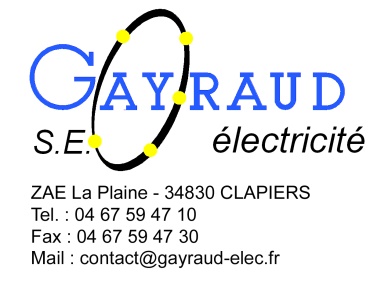 01 DOCUMENTS DE RECEPTION1.1-Levées de réserves1.2-Autocontrole 1.3-Recette informatique